Name surname familyTITLE Of DISSERTATION Abstract of PhD Thesis 							Supervisor:  							Name and FamilySofa, year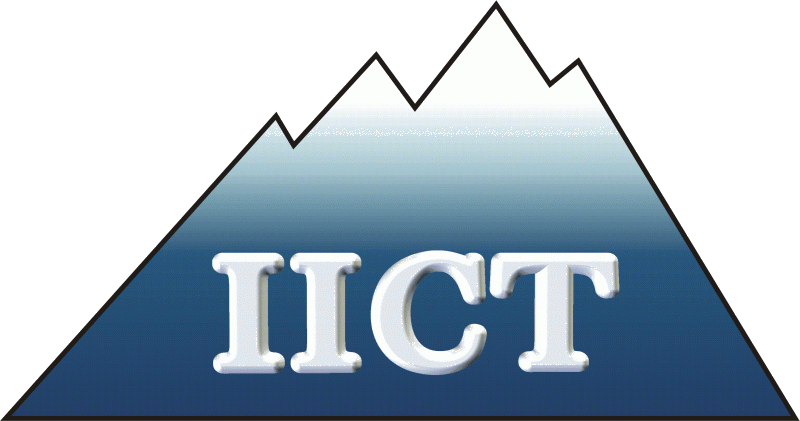 Bulgarian Academy of SciencesInstitute of Information and Communication Technologies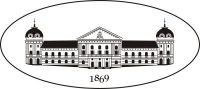 